Monday 25th January 2021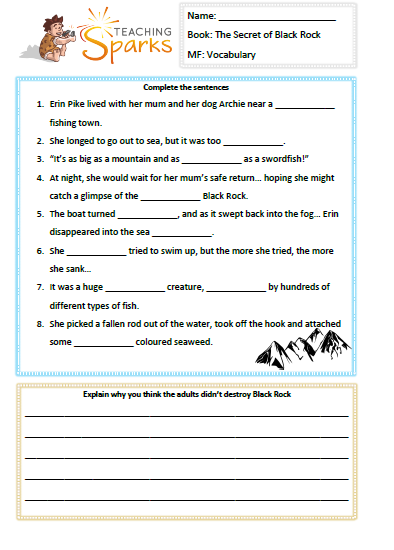 